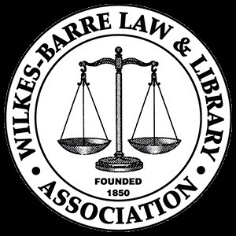 Wilkes-Barre Law & Library Association2021 Law School Scholarship Application$25,000 Law School Scholarship to be paid equally overthree (3) years of law school enrollmentDemographicsName of Student:  _____________________________________________________________Email Address:  _______________________________________________________________Address:  ___________________________________	Phone: _______________________City:	      ___________________________________	State: _______	Zip: _______How long have you been a Luzerne County resident?  _____________________________Undergraduate EducationName of College or University: _________________________________________________Major: __________________________________	  Minor: ____________________________(or second major, if applicable)Final GPA or Cumulative GPA to date: __________________________________________LSAT Score: __________________________  Date Taken: ____________________________Graduate or Advanced EducationName of College or University: _________________________________________________Degree Achieved: _____________________________________________________________Final GPA or Cumulative GPA to date: __________________________________________Please list any awards, honors, or recognition for school or community related activities you have received. Include any leadership positions or offices held within the past 2 years:__________________________________________________________________________________________________________________________________________________________________________________________________________________________________________Please list the extracurricular activities in which you participated:__________________________________________________________________________________________________________________________________________________________________________________________________________________________________________Please list the community service you in which you engaged:__________________________________________________________________________________________________________________________________________________________________________________________________________________________________________Were you employed while completing your undergraduate education?  ___ yes   ___ noIf yes, please list your employers, dates of employment and positions held:__________________________________________________________________________________________________________________________________________________________________________________________________________________________________________If not currently enrolled in an undergraduate program, please list your employers, dates of employment, and positions since undergraduate graduation:__________________________________________________________________________________________________________________________________________________________________________________________________________________________________________Anticipated Law SchoolList all law schools to which you have applied and the dates of your application(s):__________________________________________________________________________________________________________________________________________________________________________________________________________________________________________For the schools listed above, indicate which have granted you admission:__________________________________________________________________________________________________________________________________________________________________________________________________________________________________________Please attach the following items to this application form:An official undergraduate transcript and LSAT scoreCurrent resuméA 500-word essay compliant with the 2021 ABA Law-Day essay topic:Advancing the Rule of Law Now – reminds us that we the people share the responsibility to promote the rule of law, defend liberty, and pursue justice.  What does this mean to you?Copy of law school acceptance letter(s)Copy of Pennsylvania driver’s license or other proof of Luzerne County residencyTwo (2) letters of referenceApplicants must complete and submit the application and required attachments by February 28, 2021 to:Gail KopiakAssistant Executive DirectorWilkes-Barre Law and Library Association200 North River Street, #23Wilkes-Barre, PA 18711gail.kopiak@luzernecounty.org 570-822-6712____________________________________________Applicant’s SignatureFinalist will be notified by March 28, 2021 to set up Zoom interview.